ДОГОВОРо целевом обучении по образовательной программе высшего образованияг. Благовещенск  							«27» июля 2024 г.Заказчик (полное наименование федерального государственного органа, органа государственной власти субъекта Российской Федерации, органа местного самоуправления, юридического лица)именуем в дальнейшем заказчиком, в лице (наименование должности, фамилия, имя, отчество) действующего на основании (наименование документа) с одной стороны, (фамилия, имя, отчество гражданина) именуем в дальнейшем гражданином, с другой стороны, (полное наименование организации, в которую будет трудоустроен гражданин) именуем в дальнейшем работодателем, (полное наименование организации, осуществляющей образовательную деятельность, в которой обучается гражданин, Федеральное государственное бюджетное образовательное учреждение высшего образования «Благовещенский государственный педагогический университет» (ФГБОУ ВО «БГПУ»), именуемое в дальнейшем «образовательная организация», в лице ректора Щёкиной Веры Витальевны, действующего на основании приказа Министерства просвещения России от 18.07.2022 г. № 12-03-02/40 и Устава, утвержденного приказом Министерства науки и высшего образования РФ от 31.10.2018г. № 883, зарегистрированного Межрайонной инспекцией Федеральной налоговой службы № 1 по Амурской области 26.11.2018 г., совместно именуемые сторонами, заключили настоящий договор о нижеследующем.1. Предмет настоящего договора1.1 Гражданин обязуется освоить образовательную программу высшего образования, (далее – образовательная программа) в соответствии характеристиками освоения гражданином образовательной программы, определенными разделом II настоящего договора (далее - характеристики обучения), и осуществить трудовую деятельность в соответствии с полученной квалификацией на условиях настоящего договора.1.2 Гражданин вправе поступать на целевое обучение в пределах установленной квоты приема на целевое обучение в соответствии с характеристиками обучения.1.3 Заказчик в период освоения гражданином образовательной программы обязуется предоставить гражданину меры поддержки и обеспечить трудоустройство гражданина в соответствии с квалификацией, полученной в результате освоения образовательной программы, на условиях настоящего договора.Согласие законного представителя родителя, усыновителя или попечителя несовершеннолетнего гражданина, оформленное в письменной форме, прилагается к настоящему договору и является его неотъемлемой частью.II. Характеристики обучения гражданинаГражданин поступает на обучение, на целевое обучение в пределах установленной квоты приема на целевое обучение по образовательной программе в соответствии со следующими характеристиками обучения:	наличие государственной	аккредитации образовательной программы обязательно;код и наименование профиля, направления (направлений) подготовки: пример – (смотрим приложение) 44.03.05 Педагогическое образование (с двумя профилями подготовки) профиль «Английский язык», профиль «Китайский язык», уровень высшего образования – бакалавриат;– форма обучения: (очная, очно-заочная, заочная) очная; – на базе среднего общего образования– наименование организации, осуществляющей образовательную деятельность: Федеральное государственное бюджетное образовательное учреждение высшего образования «Благовещенский государственный педагогический университет» (ФГБОУ ВО «БГПУ»);и осваивает образовательную программу в соответствии с характеристиками обучения.III. Место осуществления гражданином трудовой деятельности в соответствии с квалификацией, полученной в результате освоения образовательной программы, срок трудоустройства и осуществления трудовой деятельности3.1. Место осуществления гражданином трудовой деятельности в соответствии с квалификацией, полученной в результате освоения образовательной программы, устанавливается (в организации, являющейся заказчиком по настоящему договору, в организации, являющейся работодателем) по настоящему договору, в организации, в которую будет трудоустроен гражданин в соответствии с настоящим договором, по характеру деятельности организации, в которую будет трудоустроен гражданин в соответствии с настоящим договором, по трудовой функции (функциям), выполняемой гражданином при осуществлении трудовой деятельности) (далее - организация, в которую будет трудоустроен гражданин):а) полное наименование организации, в которую будет трудоустроен гражданин в соответствии с настоящим договором: пример – Муниципальное автономное общеобразовательное учреждение «Школа № 2 города Благовещенска»б) характер деятельности организации в которую будет трудоустроен гражданин в соответствии с настоящим договором: в) должность (должности), профессия (профессии), специальность, (специальности), квалификация (квалификации), вид (виды) работы: пример - учитель английского языка и/или учитель китайского языка.3.2. Характеристика места осуществления трудовой деятельности выбирается и заполняется один из следующих вариантов: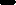 а) адрес осуществления трудовой деятельности: пример – Амурская область, город Благовещенск, ул. Лазо, 41 3.3. Вид (виды) экономической деятельности организации, в которую будет трудоустроен гражданин, по Общероссийскому классификатору видов экономической деятельности.3.4. Условия оплаты труда в период осуществления трудовой деятельности: пример - Гражданин и организация, в которую будет трудоустроен гражданин, заключат трудовой договор о трудовой деятельности гражданина на условиях, установленных настоящим разделом, в срок не более 3 месяцев после даты отчисления гражданина из организации, осуществляющей образовательную деятельность, в связи с получением образования (завершением обучения) (далее – установленный срок трудоустройства).3.5. Гражданин и организация, в которую будет трудоустроен гражданин, заключат трудовой договор о трудовой деятельности гражданина на условиях, установленных настоящим разделом, в срок не более месяцев после (даты отчисления гражданина из организации, осуществляющей образовательную деятельность, в связи с получением образования (завершением обучения), даты завершения срока прохождения аккредитации специалиста) (далее - установленный срок трудоустройства).3.6. Срок осуществления гражданином трудовой деятельности в организации, в которую будет трудоустроен гражданин, на условиях, установленных настоящим разделом (далее - установленный срок трудовой деятельности), составляет 3 года Указанный срок длится с даты заключения трудового договора, а при незаключении трудового договора в установленный срок трудоустройства - с даты истечения установленного срока трудоустройства (с учетом приостановления исполнения обязательств сторон в случаях, установленных законодательством Российской Федерации).IV. Права и обязанности заказчика1. Заказчик обязан:а) организовать предоставление гражданину следующих мер поддержки, предоставить гражданину следующие меры поддержки) (выбрать нужное) в период освоения образовательной программы: (меры материального стимулирования (стипендии и другие денежные выплаты), оплата питания и (или) проезда и иные меры, оплата дополнительных платных образовательных услуг, оказываемых за рамками образовательной программы, предоставление в пользование и (или) оплата жилого помещения в период обучения, другие меры) (выбрать нужное). Пример - – обеспечить при трудоустройстве единовременную денежную выплату в размере 1000 000 рублей;– обеспечить доплату молодым специалистам за первые три года педагогической деятельности в размере 20 % от оклада;6) трудоустройство гражданина на условиях, установленных разделом III настоящего договора;в) обеспечить условия для трудовой деятельности гражданина на условиях, установленных разделом III настоящего договора, с даты трудоустройства до истечения установленного срока трудовой деятельности (с учетом приостановления исполнения обязательств сторон в случаях, установленных законодательством Российской Федерации);г) уведомить в письменной форме гражданина об изменении своих наименования, места нахождения, банковских реквизитов или иных сведений, имеющих значение для исполнения настоящего договора, в течение 10 календарных дней после соответствующих изменений;д) (иные обязанности) 2. Заказчик вправе:а) согласовывать гражданину тему выпускной квалификационной работы.б) направлять в организацию, осуществляющую образовательную деятельность, в которой гражданин осваивает образовательную программу, предложения по организации прохождения практики гражданином;в) направлять в организацию, осуществляющую образовательную деятельность, в которой гражданин осваивает образовательную программу, запросы о предоставлении сведений о результатах освоения гражданином образовательной программы;г) (иные права) пример – расторгнуть настоящий договор в случае отчисления гражданина из организации, осуществляющей образовательную деятельность, до окончания срока освоения образовательной программы.V. Права и обязанности гражданина1. Гражданин обязан:а) в месячный срок после поступления на обучение по образовательной программе проинформировать в письменной форме заказчика о поступлении на обучение24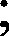 б) освоить образовательную программу в соответствии с характеристиками обучения, установленными разделом П настоящего договора;в) заключить трудовой договор на условиях, установленных разделом III настоящего договора; г) осуществить трудовую деятельность на условиях, установленных разделом III настоящего договора;д) уведомить в письменной форме заказчика об изменении фамилии, имени, отчества (при наличии), паспортных данных, банковских реквизитов, адреса регистрации по месту жительства, иных сведений, имеющих значение для исполнения настоящего договора, в течение 10 календарных дней после соответствующих изменений;е) проходить производственную практику, организованную заказчиком, в соответствии с учебным планом;ж) заключить с заказчиком трудовой договор не позднее чем через три месяца после даты отчисления гражданина из организации, осуществляющей образовательную деятельность, в связи с получением образования (завершением обучения);з) отработать в организации, в которую будет трудоустроен гражданин, по направлению подготовки, полученной в организации, осуществляющей образовательную деятельность не менее 3 (трёх) лет, на должности, предложенной заказчиком, согласно раздела III настоящего договора;2. Гражданин вправе:а) осуществить перевод для обучения по образовательной программе в другую организацию, осуществляющую образовательную деятельность, или внутри организации, осуществляющей образовательную деятельность, в которой гражданин осваивает образовательную программу, если характеристики обучения после перевода соответствуют разделу II настоящего договора:б) по согласованию с заказчиком осуществить перевод для обучения по образовательной программе в другую организацию, осуществляющую образовательную деятельность, или внутри организации, осуществляющей образовательную деятельность, в которой гражданин осваивает образовательную программу, с изменением характеристик обучения, указанных в разделе П настоящего договора, с внесением соответствующих изменений в настоящий договорв) (иные права)VI. Права и обязанности работодателя1. Работодатель обязан:а) предоставить гражданину в период освоения образовательной программы следующие меры поддержки (меры материального стимулирования (стипендии и другие денежные вышиты), оплата питания и (или) проезда и иные меры, оплата дополнительных платных образовательных услуг, оказываемых за рамками образовательной программы, предоставление в пользование и (ши) оплата жилого помещения в период обучения, другие меры) (выбрать нужное)б) осуществить трудоустройство гражданина на условиях, установленных разделом настоящего договора;в) обеспечить условия для трудовой деятельности гражданина на условиях, установленных разделом III настоящего договора, с даты трудоустройства до истечения установленного срока трудовой деятельности (с учетом приостановления исполнения обязательств сторон в случаях, установленных законодательством Российской Федерации);г) (иные обязанности) 2. Работодатель вправе:а) согласовывать гражданину тему выпускной квалификационной работы.б) (иные права).VII. Права и обязанности образовательной организации1. Образовательная организация:а) учитывает предложения заказчика при организации прохождения гражданином практики;б) по запросу заказчика представляет сведения о результатах освоения гражданином образовательной программы;в) (иные обязанности) 2. Образовательная организация вправе:а) согласовывать с заказчиком вопросы организации прохождения гражданином практики;6) (иные права).VIII. Ответственность сторон1. За неисполнение или ненадлежащее исполнение своих обязательств по настоящему договору стороны несут ответственность в соответствии с законодательством Российской Федерации, в том числе в соответствии с частью 6 статьи 71 Федерального закона «06 образовании в Российской Федерации».2. Заказчик в случае неисполнения обязательств по трудоустройству гражданина выплачивает гражданину компенсацию в сумме, установленной законодательством Российской Федерации, в срок и в порядке, предусмотренном разделом IV (указать срок или дату выплаты). Положения о целевом обучении по образовательным программам среднего профессионального и высшего образования, утвержденного постановлением Правительства Российской Федерации от 21 марта 2019 г. № 302 «О целевом обучении по образовательным программам среднего профессионального и высшего образования и признании утратившим силу постановления Правительства Российской Федерации от 27 ноября 2013 г. № 1076».3. Гражданин в случае неисполнения обязательств по освоению образовательной программы и (или) по осуществлению трудовой деятельности в течение не менее 3 лет в соответствии с полученной квалификацией возмещает заказчику расходы, связанные с предоставлением мер поддержки гражданину, в срок и в порядке, предусмотренном разделом V (указать срок или дату выплаты). Положения о целевом обучении по образовательным программам среднего профессионального и высшего образования, утвержденного постановлением Правительства Российской Федерации от 21 марта 2019 г. № 302 «О целевом обучении по образовательным программам среднего профессионального и высшего образования и признании утратившим силу постановления Правительства Российской Федерации от 27 ноября 2013 г. № 1076».4. Стороны освобождаются от исполнения обязательств по настоящему договору и от ответственности за их неисполнение при наличии оснований, установленных законодательством Российской Федерации.IX. Заключительные положения1. Настоящий договор составлен в	экземплярах, имеющих одинаковую силу, по одному экземпляру для каждой из сторон.2. Настоящий договор вступает в силу с 30 июля 2024 г. и действует до истечения установленного срока трудовой деятельности (с учетом приостановления исполнения обязательства гражданина по осуществлению трудовой деятельности в случаях, установленных законодательством Российской Федерации).3. В случае непоступления гражданина (на обучение, на целевое обучение в пределах квоты приема на целевое обучение) по образовательной программе до 1 сентября 2024 г. настоящий договор расторгается и не влечёт для Сторон никаких юридических и финансовых обязательств.4. Внесение изменений в настоящий договор оформляется дополнительными соглашениями к нему.5. Действие настоящего договора приостанавливается в следующих случаях:– заболевание родителей, супруга, детей гражданина, которым требуется постоянный уход в соответствии с медицинским заключением;– нахождение гражданина в отпуске по беременности и родам или в отпуске по уходу за ребёнком.6. Действие договора возобновляется с даты прекращения обстоятельств, послуживших основанием для его приостановления в соответствии с пунктом 5 раздела IX настоящего договора.7. Основанием для одностороннего расторжения настоящего договора со стороны заказчика являются:– отчисление гражданина из образовательной организации до окончания срока освоения образовательной программы;– освобождение гражданина от исполнения обязательств по договору в связи с наличием у гражданина заболевания, препятствующего исполнению должностных обязанностей, подтверждённых медицинским заключением.8. Во всём остальном, не предусмотренном настоящим договором, стороны руководствуются действующим законодательством Российской Федерации.Х. Адреса и платежные реквизиты сторонСрок осуществления гражданином трудовой деятельности составляет не менее 3 лет.Стороны самостоятельно определяют перечень мер поддержки, предоставляемых гражданину, с указанием порядка, сроков и размеров их предоставления (но меры поддержки должны быть прописаны в договоре)ПриложениеКоды направлений подготовки и профили бакалавриатав ФГБОУ ВО «Благовещенский государственный педагогический университет» в 2024 г.Коды направлений подготовки и профилей приема в магистратуру в ФГБОУ ВО «Благовещенский государственный педагогический университет» в 2024 г.ЗаказчикГражданинПолное наименованиеФамилия имя ОтчествоМестонахождениеДата рожденияБанковские реквизитыПаспортные данные: серия, номер паспорта, кем и когда выданИные реквизитыМесто регистрацииПодпись руководителя ___________________ /Петров П.П./                                                            МППодпись____________                             Фамилия Имя ОтчествоРаботодательОбразовательная организацияПолное наименованиеФедеральное государственное бюджетное образовательное учреждение высшего образования «Благовещенский государственный педагогический университет»Местонахождение675000, г. Благовещенск,ул. Ленина, 104E-mail: rektorat@bgpu.ruТел./факс (4162) 52-41-64www. bgpu.ru  (БГПУ.РФ)Банковские реквизитыУФК по Амурской области (ФГБОУ ВО «БГПУ»)   Л/С   20236Х50620   ИНН 2801027713КПП 280101001БИК ТОФК 011012100Номер казначейского счёта 03214643000000012300Единый казначейский счёт  40102810245370000015Банк ОТДЕЛЕНИЕ БЛАГОВЕЩЕНСК БАНКА РОССИИ//УФК по Амурской области г. БлаговещенскОКПО    02079193 ОКТМО 10701000001Иные реквизитыУФК по Амурской области (ФГБОУ ВО «БГПУ»)   Л/С   20236Х50620   ИНН 2801027713КПП 280101001БИК ТОФК 011012100Номер казначейского счёта 03214643000000012300Единый казначейский счёт  40102810245370000015Банк ОТДЕЛЕНИЕ БЛАГОВЕЩЕНСК БАНКА РОССИИ//УФК по Амурской области г. БлаговещенскОКПО    02079193 ОКТМО 10701000001Подпись руководителя ___________________ /Иванов И.И./                                                            МПРектор ФГБОУ ВО «БГПУ»  ___________________ /Щёкина В.В./                                                            МПКодНаправления подготовкиПрофильБАКАЛАВРИАТ (ОЧНАЯ ФОРМА ОБУЧЕНИЯ)БАКАЛАВРИАТ (ОЧНАЯ ФОРМА ОБУЧЕНИЯ)02.03.03Математическое обеспечение и администрирование информационных системТехнология программирования04.03.01ХимияАналитическая химия09.03.02Информационные системы и технологииИнформационные системы и технологии44.03.01Педагогическое образованиеАнглийский язык44.03.05Педагогическое образование(с двумя профилями подготовки)Биология, химия44.03.05Педагогическое образование(с двумя профилями подготовки)География, дополнительное образование «туризм» ©44.03.05Педагогическое образование(с двумя профилями подготовки)Физическая культура, безопасность жизнедеятельности44.03.05Педагогическое образование(с двумя профилями подготовки)Информатика, математика44.03.05Педагогическое образование(с двумя профилями подготовки)Информатика, физика44.03.05Педагогическое образование(с двумя профилями подготовки)Английский язык, немецкий язык44.03.05Педагогическое образование(с двумя профилями подготовки)Английский язык, французский язык44.03.05Педагогическое образование(с двумя профилями подготовки)Английский язык, китайский язык44.03.05Педагогическое образование(с двумя профилями подготовки)Начальное образование, английский язык44.03.05Педагогическое образование(с двумя профилями подготовки)Начальное образование, инклюзивное образование44.03.05Педагогическое образование(с двумя профилями подготовки)Русский язык, литература44.03.05Педагогическое образование(с двумя профилями подготовки)История, обществознание44.03.05Педагогическое образование(с двумя профилями подготовки)Русский язык как иностранный, английский язык44.03.05Педагогическое образование(с двумя профилями подготовки)История, география44.03.05Педагогическое образование(с двумя профилями подготовки)Дизайн, технология44.03.05Педагогическое образование(с двумя профилями подготовки)Экономика, математика 44.03.05Педагогическое образование(с двумя профилями подготовки)Изобразительное искусство, дополнительное образование44.03.02Психолого-педагогическое образование Психология и социальная педагогика44.03.02Психолого-педагогическое образование Детская практическая психология 44.03.02. Дошкольное образование 44.03.0144.03.02Психолого-педагогическое образование Психология и педагогика дошкольного образования (ускоренная форма)44.03.03Специальное (дефектологическое) образованиеОбучение лиц с нарушением речи 44.03.03Специальное (дефектологическое) образованиеДефектология 44.03.03. Психология 44.03.0244.03.04Профессиональное обучение (по отраслям)Экономика и управление49.03.02Физическая культура для лиц с отклонениями в состоянии здоровья (адаптивная  физкультура)°Адаптивное физическое воспитаниеБАКАЛАВРИАТ (ЗАОЧНАЯ ФОРМА ОБУЧЕНИЯ)БАКАЛАВРИАТ (ЗАОЧНАЯ ФОРМА ОБУЧЕНИЯ)09.03.02Информационные системы и технологииИнформационные системы и технологии44.03.01Педагогическое образованиеБиология44.03.01Педагогическое образованиеГеография44.03.01Педагогическое образованиеФилологическое образование44.03.01Педагогическое образованиеМатематика44.03.01Педагогическое образованиеИстория44.03.01Педагогическое образованиеИзобразительное искусство44.03.01Педагогическое образованиеТехнология44.03.01Педагогическое образованиеФизическая культура44.03.02Психолого-педагогическое образование Психология и социальная педагогика44.03.02Психолого-педагогическое образование Психология в образовании и социальной сфере44.03.02Психолого-педагогическое образование Психология и педагогика начального образования44.03.02Психолого-педагогическое образование Психология и педагогика дошкольного образования44.03.03Специальное (дефектологическое) образованиеОбучение лиц с нарушением речи44.03.03Специальное (дефектологическое) образованиеОбучение лиц с нарушением в интеллектуальном развитии44.03.04Профессиональное обучение (по отраслям)Экономика и управлениеКодНаправления подготовкиМАГИСТРАТУРА (ОЧНАЯ ФОРМА ОБУЧЕНИЯ)Профили44.04.01Педагогическое образованиеЯзыковое образование (для иностранных граждан)44.04.01Педагогическое образованиеФизкультурно-оздоровительные и спортивные технологии (для иностранных граждан)44.04.01Педагогическое образованиеАктуальные проблемы дошкольного и начального образования (для иностранных граждан)44.04.01Педагогическое образование (очно-заочно)Иноязычное образование и межкультурная коммуникация (на английском языке для иностранных граждан) ©44.04.01Педагогическое образованиеЛингвистика и литературоведение44.04.01Педагогическое образованиеФизкультурно-оздоровительные и спортивные технологии44.04.01Педагогическое образованиеЕстественно-научное образование44.04.01Педагогическое образованиеФизико-математическое образование44.04.01Педагогическое образованиеТеория и методика социально-гуманитарного образования ©44.04.01Педагогическое образованиеПедагогика и психология воспитания44.04.01Педагогическое образованиеОрганизация детского отдыха, туризма и оздоровления44.04.01Педагогическое образованиеПреподавание филологических дисциплин (литература и русский язык как иностранный)44.04.01Педагогическое образованиеОбщественно-научное образование44.04.02Психолого-педагогическое образованиеПсихология управления образовательной средой44.04.02Психолого-педагогическое образованиеИнновационные технологии в дошкольном образовании44.04.02Психолого-педагогическое образованиеОрганизация профессиональной деятельности педагога в начальном образовании44.04.03Специальное (дефектологическое) образованиеДефектолог в инклюзивном образовании44.04.04Профессиональное обучение (по отраслям)Экономика и управление в системе профессионального образованияМАГИСТРАТУРА (ЗАОЧНАЯ ФОРМА ОБУЧЕНИЯ)МАГИСТРАТУРА (ЗАОЧНАЯ ФОРМА ОБУЧЕНИЯ)МАГИСТРАТУРА (ЗАОЧНАЯ ФОРМА ОБУЧЕНИЯ)44.04.01Педагогическое образованиеЛингвистика и переводоведение в образовательном пространстве44.04.01Педагогическое образованиеПедагогика и психология воспитания44.04.01Педагогическое образованиеЛингвистика и литературоведение44.04.01Педагогическое образованиеФизико-математическое образование44.04.01Педагогическое образованиеИсторическое образование. Новейшая история стран Северо-Восточной Азии ©44.04.01Педагогическое образованиеЕстественно-научное образование44.04.01Педагогическое образованиеХудожественно-педагогическое образование44.04.01Педагогическое образованиеФизкультурно-оздоровительные и спортивные технологии44.04.01Педагогическое образованиеОрганизация педагогической работы с молодёжью44.04.01Педагогическое образованиеПреподавание филологических дисциплин (литература и русский язык как иностранный)44.04.01Педагогическое образованиеОрганизация детского отдыха, туризма и оздоровления44.04.01Педагогическое образованиеТеория и методика социально-гуманитарного образования44.04.02Психолого-педагогическое образованиеОрганизация профессиональной деятельности педагога в  начальном образовании44.04.02Психолого-педагогическое образованиеИнновационные технологии в дошкольном образовании44.04.02Психолого-педагогическое образованиеПсихология управления образовательной средой44.04.02Психолого-педагогическое образованиеЗащита прав и интересов детей44.04.03Специальное (дефектологическое) образованиеДефектолог в инклюзивном образовании44.04.04Профессиональное обучение (по отраслям)Экономика и управление в системе профессионального образования (очно-заочное обучение)